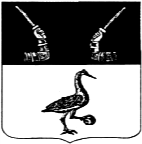 Администрация муниципального образованияПриозерский муниципальный район Ленинградской областиП О С Т А Н О В Л Е Н И Еот    2020 года   №   _____В соответствии с пунктом 13 статьи 155 и статьей 156 Жилищного кодекса Российской Федерации, Методическими указаниями установления размера платы за пользование жилым помещением для нанимателей жилых помещений по договорам социального найма и договорам найма жилых помещений  муниципального жилищного фонда, утвержденными приказом Министерства строительства и жилищно-коммунального хозяйства Российской Федерации от 27 сентября 2016 г. № 668/пр, соглашением № 05 от 18 декабря 2019 года между администрацией муниципального образования Приозерский муниципальный район и администрацией  муниципального образования Ромашкинское   сельское поселение  о передаче полномочий по установлению платы за жилое помещение  для населения, решениями собраний собственников помещений многоквартирных домов муниципального образования  Ромашкинское сельское поселение, Уставом  муниципального образования Приозерский муниципальный район Ленинградской области, администрация муниципального образования Приозерский муниципальный район Ленинградской области ПОСТАНОВЛЯЕТ:1. Установить размер платы за содержание жилого помещения для нанимателей жилых помещений по договорам социального найма и договорам найма жилых помещений муниципального жилищного фонда, расположенного на территории  муниципального  образования  Ромашкинское сельское  поселение (Приложение).2.  Настоящее постановление опубликовать на официальном сайте администрации муниципального образования Приозерский муниципальный район Ленинградской области в сети Интернет.3. Настоящее постановление вступает в силу с 01.11.2020.4. Контроль за исполнением настоящего постановления возложить на заместителя главы администрации по жилищно-коммунальному хозяйству Полищука В.С. Глава   администрации                                                                                               А.Н. Соклаков Разослано: дело -  2, ОКХ - 1, КФ - 1, поселения - 1, УО - 1,  АО «ЕИРЦ ЛО» - 1, ОИТ – 1.Утвержденопостановлением администрации муниципального образования Приозерский муниципальный район Ленинградской областиот________ 2020 года № ___Размер платыза содержание жилого помещения для нанимателей жилых помещений по договорам социального найма и договорам найма жилых помещений муниципального жилищного фонда, расположенного на территории  муниципального  образования  Ромашкинское сельское  поселениеУправляющая организация  ООО «ВЕРИС»Лист  согласованияК проекту постановления                                              от «___»_________ 2020_    №________«Об установлении  размера платы за содержание жилого помещения для нанимателей жилых помещений по договорам социального найма и договорам найма жилых помещений муниципального жилищного фонда, расположенного на территории  муниципального  образования  Ромашкинское   сельское  поселение»Структурное подразделение – отдел коммунального хозяйстваИсполнитель - ведущий специалист ОКХ Борисова О.М., тел. 36-693Об установлении  размера платы за содержание жилого помещения для нанимателей жилых помещений по договорам социального найма и договорам найма жилых помещений муниципального жилищного фонда, расположенного на территории  муниципального  образования  Ромашкинское   сельское  поселение№ п/пАдресСодержание жилого помещения (руб./кв.м)с 01.11.2020 по 31.10.2021№ п/пАдресСодержание жилого помещения (руб./кв.м)с 01.11.2020 по 31.10.2021пос. Суходольеул. Центральная, д. 716,82ул. Центральная, д. 819,77ул. Центральная, д. 920,76ул. Центральная, д. 1017,58ул. Центральная, д. 419,43пос. Ромашкиул. Новостроек, д. 1021,14ул. Ногирская, д. 522,96пос. Понтонноеул. Молодёжная, д. 117,52ул. Молодёжная, д. 317,52ул. Молодёжная, д. 417,52ул. Молодёжная, д. 618,55ул. Молодёжная, д. 718,55ул. Молодёжная, д. 818,55ул. Молодёжная, д. 1218,55ул. Ручейковая, д. 79,05ул. Ручейковая, д. 99,07ул. Ручейковая, д. 139,65ул. Ручейковая, д. 196,02Согласующее лицоЗамечания Виза согласования(дата, подпись)Заместитель главы администрации по жилищно-коммунальному хозяйствуПолищук В.С.«____»________2020Заместитель главы администрации по экономике и финансам – председатель комитета финансовПетрюк О.Г.«____»________2020Начальник отдела коммунального хозяйстваХлюстова С.Л.«____»________2020Начальник отдела городского хозяйства Управления по строительствуБерстнев А.Р.«____»________2020Начальник юридического отделаМихалева И.Н.«____»________2020